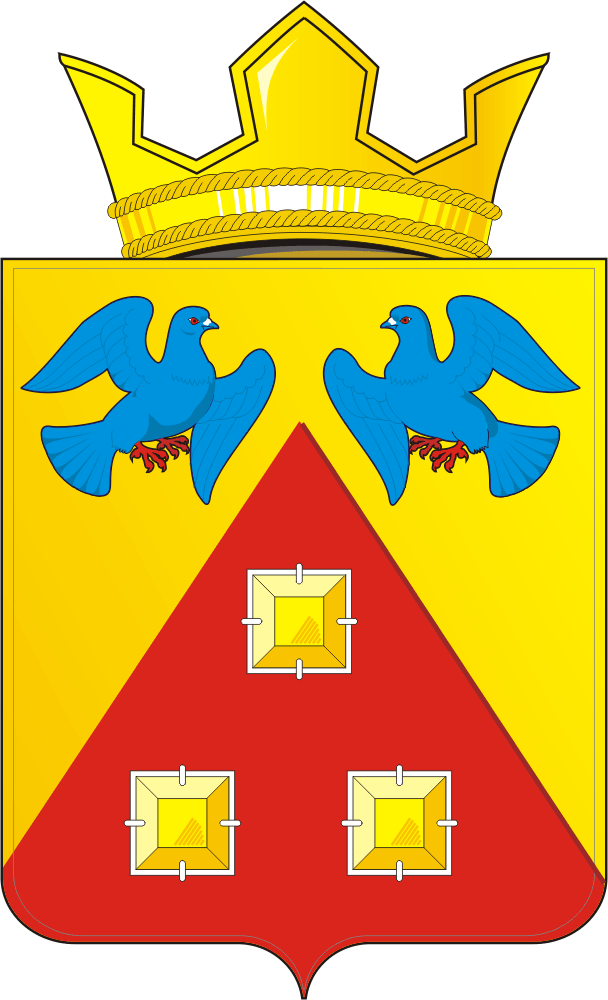 КОНТРОЛЬНО – СЧЕТНЫЙ  ОРГАН«СЧЕТНАЯ ПАЛАТА»МУНИЦИПАЛЬНОГО  ОБРАЗОВАНИЯ САРАКТАШСКИЙ  ПОССОВЕТ  САРАКТАШСКОГО РАЙОНА ОРЕНБУРГСКОЙ ОБЛАСТИ462100, Оренбургская область, п.Саракташ, ул.Свердлова/Депутатская, 5/5, тел. (35333) 6-11-97 E-mail: lan-ksp@mail.ru______________________________________________________________    « 12 » июля  2021 г.                                                                                  № 2    Отчетпо результатам проведения проверки целевого и эффективного использования бюджетных средств, направленных на реализацию мероприятий Подпрограммы «Развитие дорожного хозяйства на территории муниципального образования Саракташский поссовет» муниципальной программы «Реализация муниципальной политики на территории муниципального образования Саракташский поссовет Саракташского района Оренбургской области на 2017-2024 годы» за 2020 год        Основание для проведения проверки: пункт 1.3 плана работы контрольно-счетного органа «Счетная палата» муниципального образования Саракташский поссовет на 2021 год, распоряжение председателя контрольно-счетного органа «Счетная палата» муниципального образования Саракташский поссовет от 21.06.2021 №3-р «О проведении контрольного мероприятия «Проверка целевого и эффективного использования бюджетных средств, направленных на реализацию мероприятий Подпрограммы «Развитие дорожного хозяйства на территории муниципального образования Саракташский поссовет» муниципальной программы «Реализация муниципальной политики на территории муниципального образования Саракташский поссовет Саракташского района Оренбургской области на 2017-2024 годы» за 2020 годОбъект проверки: Администрация муниципального образования Саракташский поссовет (далее – Администрация Саракташского поссовета).                  Предметом проверки являются: документы, подтверждающие получение и расходование средств бюджета муниципального образования Саракташский поссовет на осуществление дорожной деятельности в отношении автомобильных дорог в границах поселения в соответствии с заключенными соглашениями. Нормативно правовые акты и иные распорядительные документы в проверяемой сфере, платежные документы и иные первичные документы, данные регистров бухгалтерского (бюджетного) учета, иные документы, характеризующие дорожную деятельность на территории сельского поселения.          Цель проверки:          - нормативное правовое регулирование вопросов использования бюджетных средств, выделенных на финансирование дорожной деятельности;         - анализ объемов бюджетных ассигнований, финансирования и их расходования;          - проверка целевого и эффективного использования средств дорожного фонда, направленных на осуществление дорожной деятельности в отношении автомобильных дорог общего пользования местного значения за 2020 год.         Проверяемый период: 2020 год       Сроки проведения проверки: с 23 июня 2021 года по 09 июля 2021 года.       Ответственный исполнитель:         председатель контрольно-счетного органа «Счетная палата» муниципального образования Саракташский поссовет – Л.А. Никонова         Перечень законодательных и нормативных правовых актов:        Бюджетный кодекс Российской Федерации (далее БК РФ);        Гражданский кодекс Российской Федерации (далее ГК РФ);        Федеральный закон Российской Федерации от 06.10.2003г. №131-ФЗ «Об общих принципах организации местного самоуправления в Российской Федерации»;Федеральный закон от 08.11.2007 №257-ФЗ «Об автомобильных дорогах и дорожной деятельности в Российской Федерации и о внесении изменений в отдельные законодательные акты Российской Федерации»;   Федеральный закон от 05.04.2013 №44-ФЗ «О контрактной системе в сфере закупок товаров, работ, услуг для обеспечения государственных и муниципальных нужд» (далее - Закон №44-ФЗ).Общие сведения:1. Соблюдение законодательства при формировании бюджетных ассигнований дорожного фонда. В соответствии со статьей 179 Бюджетного кодекса Российской Федерации государственные программы Российской Федерации, государственные программы субъекта Российской Федерации, муниципальные утверждаются соответственно Правительством Российской Федерации, высшим исполнительным органом государственной власти субъекта Российской Федерации, местной администрацией муниципального образования.Постановлением администрации муниципального образования Саракташский поссовет  (далее – Саракташский поссовет) от 14.11.2017 №556-п утверждена муниципальная программа «Реализация муниципальной политики на территории муниципального образования Саракташский поссовет Саракташского района Оренбургской области на 2017-2024 годы» (в ред. от 15.06.2020) (далее - Программа). Ответственный исполнитель, соисполнитель и участник Программы является администрация муниципального образования Саракташский поссовет. Муниципальная программа «Реализация муниципальной политики на территории муниципального образования Саракташский поссовет Саракташского района Оренбургской области на 2017-2024 годы»  включена в Перечень муниципальных программ Саракташского поссовета,  утвержденный Постановлением администрации Саракташского поссовета от 12.08.2019 № 233-п. Целью Программы является создание условий для обеспечения устойчивого роста экономики и повышения эффективности управления в муниципальном образовании Саракташский поссовет. На момент проверки в Программу 14 (четырнадцать) раз вносились изменения. Внесения изменений связано в основном с уточнением объемов финансового обеспечения.         Мероприятий по проектированию, строительству (реконструкции), капитальному ремонту,  ремонту и содержанию автомобильных дорог общего пользования местного значения реализуются в рамках Подпрограммы «Развитие дорожного хозяйства на территории муниципального образования Саракташский поссовет» на 2018 – 2024 годы.         Целью Подпрограммы является повышение эффективности и безопасности функционирования сети автомобильных дорог местного значения, расположенных на территории МО Саракташский поссовет.         Задачами подпрограммы являются: улучшение транспортно-эксплуатационного состояния существующей сети автомобильных дорог местного значения, расположенных на территории МО Саракташский поссовет и искусственных сооружений на них.Главным распорядителем бюджетных средств (далее – ГРБС) согласно решению Совета депутатов муниципального образования Саракташский поссовет от 20.12.2019 №277 «О бюджете муниципального образования Саракташский поссовет на 2020 год и на плановый период 2021 и 2022 годов» (далее - решение поссовета №277) является администрация Саракташского поссовета.Реализация мероприятий Подпрограммы предусмотрена по подразделу бюджетной классификации 0409 «Дорожное хозяйство (дорожные фонды)».Дорожный фонд согласно пункту 1 статьи 179.4 Бюджетного кодекса Российской Федерации - часть средств бюджета, подлежащая использованию в целях финансового обеспечения дорожной деятельности в отношении автомобильных дорог общего пользования, а также капитального ремонта и ремонта дворовых территорий многоквартирных домов, проездов к дворовым территориям многоквартирных домов населенных пунктов.Объем бюджетных ассигнований муниципального дорожного фонда утверждается решением о местном бюджете на очередной финансовый год (очередной финансовый год и плановый период) в размере не менее прогнозируемого объема доходов бюджета муниципального образования, установленных решением представительного органа муниципального образования, указанным в абзаце первом пункта 5 статьи 179.4 Бюджетного кодекса Российской Федерации. Порядок формирования и использования бюджетных ассигнований муниципального дорожного фонда устанавливается решением представительного органа муниципального образования.В соответствии с пунктом 5 статьи 179.4 Бюджетного кодекса РФ, Решением Совета депутатов муниципального образования Саракташский поссовет от 23.08.2013 №144 (с изменениями от 10.07.2019 №255) в целях формирования и использования бюджетных ассигнований дорожного фонда утвержден Порядок формирования и использования бюджетных средств муниципального дорожного фонда муниципального образования Саракташский поссовет (далее - Порядок № 255).В соответствии с пунктом 2.2.4 Порядка №255 бюджетные средства муниципального дорожного фонда, не использованные в текущем финансовом году, направляются на увеличение бюджетных средств муниципального дорожного фонда в очередном финансовом году. Данное условие соответствует требованиями пункта 5 статьи 179.4 Бюджетного кодекса Российской Федерации. В соответствии с пунктом 3.1 Порядка №255 средства дорожного фонда направляются на дорожную деятельность в отношении автомобильных дорог общего пользования местного значения муниципального образования Саракташский поссовет Саракташского района Оренбургской области.        Статьей 13 Федерального закона от 08.11.2007 № 257-ФЗ (в ред. от 08.12.2020) «Об автомобильных дорогах и о дорожной деятельности в Российской Федерации и о внесении изменений в отдельные законодательные акты Российской Федерации» (далее Федеральный закон № 257-ФЗ) определены полномочия органов местного самоуправления в области использования автомобильных дорог и осуществления дорожной деятельности.         В соответствии с пп. 1 п.1 ст.13 Федерального закона № 257-ФЗ к полномочиям органов местного самоуправления в области использования автомобильных дорог и осуществления дорожной деятельности относится осуществление муниципального контроля за обеспечением сохранности автомобильных дорог местного значения.        В соответствии с п.2 ст.13.1. Федерального закона № 257-ФЗ постановлением администрации муниципального образования Саракташский поссовета от 03.07.2017 №298-п утвержден  административный регламент по осуществлению муниципального контроля за обеспечением сохранности автомобильных дорог местного значения в границах муниципального образования Саракташский поссовет Саракташского района Оренбургской области.В соответствии с п.5 ст.13 Федерального закона № 257-ФЗ постановлением администрации муниципального образования Саракташский поссовет от 10.12.2013г. №574-п (с изменениями и дополнениями) утвержден Перечень  дорог общего пользования местного значения, находящихся в собственности администрации муниципального образования Саракташский поссовет Саракташского района Оренбургской области (далее - Перечень), который содержит 159 автомобильные дороги, из них: 19 с асфальтобетонным покрытием, 13 имеют частично асфальтовое и грунтовое покрытие и 127 с грунтовым покрытием. За 2020 год изменения по увеличению количества автомобильных дорог не вносились. Согласно выписке из реестра муниципальной собственности муниципального образования Саракташский поссовет по состоянию на 01.01.2021г. в собственности Саракташского поссовета числится 35 автомобильные дороги общего пользования местного значения, протяженностью 50 367 м., или 22% от общего количества автомобильных дорог.          Оставшиеся 124 автомобильные дороги общего пользования не паспортизированы, на момент проверки свидетельства о государственной регистрации права собственности отсутствовали. Данные обстоятельства подтверждаются представленным реестром объектов муниципального имущества муниципального образования Саракташский поссовет, из которого следует, что автомобильные дороги в данный реестр не включены, юридически не оформлены. Данный факт был установлен проверкой Счетной палаты в 2019 году.        Работа по оформлению дорожных объектов и земельных участков под ними в муниципальную собственность администрацией Саракташского поссовета не ведется. 16 автомобильных дорог общего пользования местного значения, на которые получены техпаспорта до настоящего времени не оформлены.Анализ объемов финансирования и их расходования на исполнение полномочий по осуществлению дорожной деятельности         Объемы работ и финансирования Подпрограммы из областного и местного бюджетов ежегодно уточняются при утверждении бюджета в зависимости от выделенных средств.         В соответствии со статьей 139 БК РФ, Законом Оренбургской области от 20.12.2019 года №2010/527-VI-ОЗ «Об областном бюджете на 2020 год и на плановый период 2021 и 2022 годов», постановлением Правительства Оренбургской области от 20.06.2016года №430-п «Об утверждении правил предоставления и распределения субсидий из областного бюджета бюджетам муниципальных образований Оренбургской области», правилами предоставления субсидии, утвержденными постановлением Правительства Оренбургской области от 29.12.2018 года №916-пп «Об утверждении государственной программы «Развитие транспортной системы Оренбургской области», между Министерством строительства, жилищно-коммунального, дорожного хозяйства и транспорта Оренбургской области и администрацией муниципального образования Саракташский поссовет заключено Соглашение от 28.02.2020г. №396-с и дополнительное соглашение от 26.06.2020 №1 о предоставлении субсидии из областного бюджета бюджету муниципального образования Саракташский поссовет на софинансирование капитального ремонта и ремонта автомобильных дорог общего пользования местного значения в 2020 году в размере не более 6 709 700,00 рублей.Субсидия из областного бюджета перечислена в бюджет муниципального образования Саракташский поссовет 28.07.2020г. в сумме 4 667 100,00 рублей и 19.10.2020г. в сумме 2 042 600,00 рублей.Решением Совета депутатов Саракташского поссовета №277 (в ред. от 18.12.2020) утверждены бюджетные ассигнования дорожного фонда на 2020 год в объеме 29 274 082,32 рублей. Подпрограммой (в редакции от 14.12.2020) ресурсное обеспечение на 2020 год предусмотрено в сумме 27 511 200,00 рублей в том числе: за счет средств областного бюджета 6 709 700,00 рублей, за счет средств местного бюджета 20 801 500,00 рублей, что не соответствует Решению Совета депутатов Саракташского поссовета №277 (в ред. от 18.12.2020).Согласно Отчету об исполнении бюджета муниципального образования Саракташский поссовет (форма (ф. 0503117)  по состоянию на 01.01.2021 утверждено бюджетных назначений по подразделу 0409 «Дорожное хозяйство (дорожные фонды)» в сумме 29 908 348,07 рублей, расходы исполнены в сумме 29 274 082,32 рублей или 97,9%, что на 634 265,75 рублей меньше, чем запланировано.Проверка объёмов выполненных работ и произведённых расчётов сподрядчиками по заключенным контрактам и договорам        В целях реализации полномочий по дорожной деятельности в 2020 году администрацией МО Саракташский поссовет заключено в соответствии с Федеральным законом от 05.04.2013 №44-ФЗ «О контрактной системе в сфере закупок товаров, работ, услуг для обеспечения  государственных и муниципальных нужд» (далее - Закон №44-ФЗ) 8 муниципальных контрактов на общую сумму 12 731 079,52 рублей и 111 договоров  на общую сумму 13 460 221,78 рублей.        При формировании и размещении муниципальных заказов администрацией использованы все предусмотренные действующим законодательством меры, направленные на защиту интересов заказчика и повышение эффективности использования бюджетных средств при исполнении контракта, такие как: установление требования к участникам размещения заказа об отсутствии сведений о таких участниках в реестре недобросовестных поставщиков; установление размеров обеспечения заявок на участие в электронном аукционе и исполнения контракта в максимальном объеме; установление требований к качеству выполнения работ и используемым материалам; включения в контракт условий об ответственности подрядчика за неисполнение или ненадлежащее исполнение обязательств.         В ходе проверки установлено:        - муниципальные контракты в проверяемом периоде заключены в пределах бюджетных ассигнований;        - к муниципальным контрактам прилагаются соответствующие технические задания, сметные расчеты, графики выполнения работ;        - муниципальные контракты заключались по результатам проведенных электронных аукционов на основании протоколов подведения итогов электронного аукциона;         - обоснование и расчет начальной максимальной цены контракта администрацией осуществлялось с соблюдением требований Федерального закона № 44-ФЗ. Экономия бюджетных средств в процессе осуществления закупок составила 1 152 838,55 рублей.        В проверяемом периоде действовали и были заключены следующие муниципальные контракты:        1. Муниципальный контракт №12 от 20.12.2019г. заключенный с ИП Сироткин А.С. на выполнение работ по содержанию дорог в зимний период в п.Саракташ Саракташского района Оренбургской области в 2020 году на сумму 4 643 333,33 рублей.          Источником финансирования являются средства местного бюджета.         Срок выполнения работ: с 01.01.2020г. – 31.12.2020г.        Обязательства по исполнению данного Контракта сторонами выполнены полностью.        По результатам выполненных работ оформлены Акты о приёмке выполненных работ (КС-2) от 13.01.2020г. №3 на 722 715,17 рублей, от 20.01.2020г. №4  на 904 382,73 рублей, от 28.01.2020г. №6 на 763 227,05 рублей, от 10.02.2020г. №8 на 777 432,23 рублей, от 25.02.2020г. №13 на 727 920,20 рублей, от 10.03.2020г. №17 на 747 655,95 рублей и справки о стоимости выполненных работ и затрат (КС-3).          Оплата выполненных работ произведена в полном объёме в установленный контрактом срок в соответствии с платёжным поручением от 31.01.2020г. №770194 – 722 715,17 рублей, от 04.02.2020г. №790822 – 904 382,73 рублей, от 13.02.2020г. №874834 – 763 227,05 рублей, от 02.03.2020г. №192341 – 777 432,23 рублей, от 12.03.2020г. №287155 – 330 000,00 рублей, от 16.03.2020г. №316814 – 178 000,00 рублей, от 17.03.2020г. №327217 – 219 920,20 рублей, от 27.03.2020г. №487239 – 157 655,95 рублей, от 30.03.2020г. №508679 – 150 000,00 рублей, от 31.03.2020г. №526196 – 440 000,00 рублей.         2. Муниципальный контракт №5 от 24.04.2020г. заключенный с ООО «УНИВЕРСАЛСТРОЙ» на выполнение работ по ямочному ремонту  асфальтобетонного покрытия автомобильных дорог, находящихся в границах муниципального образования Саракташский поссовет Саракташского района Оренбургской области в 2020 году на сумму 740 280,00 рублей.         Источником финансирования являются средства местного бюджета.        Срок выполнения работ: с момента заключения муниципального контракта до 31.05.2020г.        Обязательства по исполнению данного Контракта сторонами выполнены полностью.        По результатам выполненных работ оформлен Акт о приёмке выполненных работ (КС-2) от 01.06.2020г. №1 на 740 280,00 рублей и справка о стоимости выполненных работ и затрат (КС-3).        Оплата выполненных работ произведена в полном объёме в установленный контрактом срок в соответствии с платёжным поручением от 23.06.2020г. №497476 - 740 280,00 рублей.         3. Муниципальный контракт №8 от 06.05.2020г. заключенный с ООО «МЕГА-ГРУПП» на выполнение работ по ремонту  асфальтобетонного покрытия по ул.Производственная (от ул.Мира до ж/д переезда) в п.Саракташ на сумму 1 263 151,88 рублей.         Источником финансирования являются средства местного и областного  бюджета.        Срок выполнения работ: с момента заключения муниципального контракта в течение 30 календарных дней.          Обязательства по исполнению данного Контракта сторонами выполнены полностью. При проведении обследования приемочной комиссией отдельных результатов выполненных работ, предусмотренных муниципальным контрактом имелись нарушения:         - не выполнены работы по укреплению обочин гравийно–песчаной смесью на ширину 1м. с двух сторон;         - дата составления документов не соответствует дате фактического исполнения работ по контракту. Данные нарушения устранены в срок до 10.07.2020г.        По результатам выполненных работ оформлен Акт о приёмке выполненных работ (КС-2) от 10.07.2020г. №1 на 1 263 151,88 рублей и справка о стоимости выполненных работ и затрат (КС-3).         Оплата выполненных работ произведена в полном объёме в установленный контрактом срок в соответствии с платёжными  поручениями от 20.07.2020г.  №809032 – 99 851,88 рублей средства местного бюджета, от 30.07.2020г. №68615 - 1 163 300,00 рублей средства областного бюджета.        4. Муниципальный контракт №02-06/2020 от 02.06.2020г. заключенный с ООО «МЕГА-ГРУПП» на выполнение работ по ремонту  асфальтобетонного покрытия по ул.Пушкина (от ул.Ленина до ул.Партизанская) в п.Саракташ на сумму 1 576 565,97 рублей.         Источником финансирования являются средства местного и областного  бюджета.        Срок выполнения работ: с момента заключения муниципального контракта до 04.07.2020г.        Обязательства по исполнению данного Контракта сторонами выполнены полностью.        По результатам выполненных работ оформлен Акт о приёмке выполненных работ (КС-2) от 10.07.2020г. №1 на 1 576 565,97 рублей и справка о стоимости выполненных работ и затрат (КС-3).         Оплата выполненных работ произведена в полном объёме в установленный контрактом срок в соответствии с платёжными поручениями от 20.07.2020г. №809033 – 124 565,97 рублей средства местного бюджета, от 30.07.2020г. №70198 - 1 452 000,00 рублей средства областного бюджета.         5. Муниципальный контракт №05-06/2020 от 05.06.2020г. заключенный с ООО «СТРОИТЕЛЬНАЯ КОМПАНИЯ ОБЪЕДИНЕНИЕ» на выполнение работ по ремонту  асфальтобетонного покрытия по ул.Чкалова (от ул.Вокзальная до ул.Мира) в п.Саракташ на сумму 2 217 855,36 рублей.         Источником финансирования являются средства местного и областного  бюджета.        В соответствии с пунктом 3.1 контракта срок выполнения работ: с момента заключения муниципального контракта в течение 30 календарных дней.          Согласно пункта 8.1. контракта Заказчик в течение пяти рабочих дней с момента получения актов выполненных работ по форме КС-2, справок о стоимости работ по форме КС-3, обеспечения гарантийных обязательств Подрядчика и письменного извещения «Подрядчика» об их готовности производит приемку выполненных работ.        В нарушение пункта 3.1 муниципального контракта Подрядчиком был  нарушен срок окончания работ (не позднее 05.07.2020г.), Акт о приёмке выполненных работ (КС-2) оформлен 31.08.2020г. №1 на 2 217 855,36 рублей и справка о стоимости выполненных работ и затрат (КС-3).         Приемочной комиссией при администрации муниципального образования Саракташский поссовет было принято решение отказать в приемке выполненных работ согласно представленного акта от 31.08.2020г., в соответствии с результатами полученной экспертизы асфальтобетонной горячей мелкозернистой плотной смеси Тип Б марки II на соответствие ГОСТ 9128-2013, СП 78.13330.2012, а также выявленных дефектов асфальтобетонного покрытия, недостатков выполненных работ  по укреплению обочин ПГС. ООО «СТРОИТЕЛЬНАЯ КОМПАНИЯ ОБЪЕДИНЕНИЕ» устранило выявленные нарушения к 07.10.2020г. (заключение приемочной комиссии  от 07.10.2020г. №2).        Администрацией муниципального образования Саракташский поссовет      были предприняты меры по взысканию с Подрядчика пени за нарушение сроков окончания работ. В адрес Подрядчика была направлена претензия об уплате неустойки (пеней, штрафа) в связи с нарушением сроков и качества выполнения работ от 08.10.2020г. №1174/1 в размере 33 906,05 рублей (платежное поручение от 02.11.2020г. №33 – 33 906,05 рублей добровольная оплата штрафных санкции по муниципальному контракту №05-06/2020 от 05.06.2020г.)         Оплата выполненных работ произведена в полном объёме в установленный контрактом срок в соответствии с платёжными поручениями от 07.10.2020г. №56261 – 175 255,36 рублей средства местного бюджета, от 21.10.2020г. №241183 – 2 042 600,00 рублей средства областного бюджета.          6. Муниципальный контракт №15-06/2020  от 15.06.2020г. заключенный с ООО «МЕГА-ГРУПП» на выполнение работ по ремонту  асфальтобетонного покрытия по ул.Советская (от ул.Пушкина до въезда во двор многоквартирного дома) в п.Саракташ на сумму 580 408,00 рублей.         Источником финансирования являются средства местного и областного  бюджета.        Срок выполнения работ: с момента заключения муниципального контракта до 30.06.2020г.        Обязательства по исполнению данного Контракта сторонами выполнены полностью. При проведении обследования приемочной комиссией отдельных результатов выполненных работ, предусмотренных муниципальным контрактом имелось замечание (не выполнены работы по укреплению обочин гравийно –песчаной смесью на ширину 1м. с двух сторон). Данное замечание устранено в срок до 10.07.2020г.        По результатам выполненных работ оформлен Акт о приёмке выполненных работ (КС-2) от 10.07.2020г. №6/1 на 580 408,00 рублей и справка о стоимости выполненных работ и затрат (КС-3).         Оплата выполненных работ произведена в полном объёме в установленный контрактом срок в соответствии с платёжными поручениями от 20.07.2020г. №807935 – 45 908,00 рублей средства местного бюджета,  от 30.07.2020г. №70197 – 534 500,00 рублей средства областного бюджета.         7. Муниципальный контракт №13 от 23.06.2020г. заключенный с ООО «ПРОМДОРСТРОЙ-ОРЕНБУРГ» на выполнение работ по ремонту асфальтобетонного покрытия по ул.Партизанская (от ул.Крупская до ул.Мира) в п.Саракташ с дополнительным соглашением к нему от 13.07.2020г. на сумму 1 091 476,74 рублей.         Источником финансирования являются средства местного и областного бюджета.        Срок выполнения работ: с момента заключения контракта в течение 20 календарных дней.         Согласно условий контракта оплата осуществляется Заказчиком в течение 30 календарных дней с даты подписания сторонами акта выполненных работ (КС-2) и справки о стоимости выполненных работ и затрат (КС-3), представленного счета-фактуры.         Обязательства по исполнению данного Контракта сторонами выполнены полностью.         По результатам выполненных работ оформлен Акт о приёмке выполненных работ (КС-2) от 14.07.2020г. №1 на 1 091 476,74 рублей и справка о стоимости выполненных работ и затрат (КС-3).         Оплата выполненных работ произведена в полном объёме в установленный контрактом срок в соответствии с платёжными поручениями от 20.07.2020г. №807937 – 79 555,88 рублей, №807936 – 63 720,86 средства местного бюджета,  от 30.07.2020г. №68617– 948 200,00 рублей средства областного бюджета.         8. Муниципальный контракт №14 от 30.06.2020г. заключенный с ООО «ПРОМДОРСТРОЙ-ОРЕНБУРГ» на выполнение работ по ремонту  асфальтобетонного покрытия по ул.Мира (от ул.Производственная до выезда из п.Саракташ) в п.Саракташ на сумму 618 008,24 рублей.         Источником финансирования являются средства местного и областного  бюджета.        Срок выполнения работ: с момента заключения муниципального контракта в течение 30 календарных дней.          Обязательства по исполнению данного Контракта сторонами выполнены полностью.        По результатам выполненных работ оформлен Акт о приёмке выполненных работ (КС-2) от 14.07.2020г. №1 на 618 008,24 рублей и справка о стоимости выполненных работ и затрат (КС-3).         Оплата выполненных работ произведена в полном объёме в установленный контрактом срок в соответствии с платёжными поручениями от 20.07.2020г. №807934 – 48 908,24 рублей средства местного бюджета, от 30.07.2020г. №68614 - 569 100,00 рублей средства областного бюджета.  Администрацией муниципального образования Саракташский поссовет заключен договор от 18.02.2020г. №15552 с АО «ЭнергосбыТ Плюс» на оказание услуг электроснабжения (купли-продажи электрической энергии), который вступает в силу с даты его заключения, распространяет свое действие на правоотношения сторон с 01.01.2020 и действует по 31.12.2020г., Цена договора составляет 6 805 000,00 рублей, фактически по данным бухгалтерского учета потребителем оплачено из средств муниципального дорожного фонда 4 183 981,35 рублей в соответствии с платёжными поручениями от 27.02.2020г. №153123 – 607 445,80 рублей, от 20.03.2020г. №390360 – 462 825,86 рублей, от 12.05.2020г. №9138, №9139 – 776 949,04 рублей, от 02.07.2020г. №617273 – 237 358,48 рублей, от 28.07.2020г. №18281 – 202 777,72 рублей, от 31.08.2020 №464822 – 338 055,82 рублей, от 22.09.2020г. №718217 – 265 837,33 рублей, от 11.11.2020г. №529875 – 299 107,28 рублей, от 29.12.2020г. №464991 – 609 487,24 рублей, от 30.12.2020г. №482119 – 384 136,78 рублей.   Также в 2020 году произведены расходы по договору энергоснабжения от 05.12.2016г. №15552 (договор расторгнут по соглашению сторон 21.05.2020г., обязательства по которому прекращаются с 31.12.2019г., а в части денежных обязательств – с их полного исполнения) – 599 421,45 рублей, в соответствии с платёжным поручением от 04.02.2020г. №790821.         В нарушение принципа эффективности и результативности  бюджетных расходов, установленного статьей 34 БК РФ, по разделу 0409 «Дорожное хозяйство» (дорожные фонды)» произведены расходы в размере 4 783 402,80 рублей, которые следовало произвести по разделу 0503 «Благоустройство».        Согласно Приказа Минфина России от 06.06.2019 № 85н «О порядке формирования и применения кодов бюджетной классификации Российской Федерации, их структуре и принципах назначения» (в ред. от 29.11.2019 N 206н) подраздел 0409 "Дорожное хозяйство (дорожные фонды)" классификации расходов бюджетов включает расходы на обеспечение деятельности учреждений, осуществляющих управление в сфере дорожного хозяйства, расходы на строительство, реконструкцию, капитальный ремонт, ремонт и содержание действующей сети автомобильных дорог общего пользования федерального, регионального или межмуниципального значений, местного значения и искусственных сооружений на них, расходы на выполнение научно-исследовательских, опытно-конструкторских и технологических работ в сфере дорожного хозяйства, расходы на государственную (муниципальную) поддержку в указанной сфере, а также расходы на предоставление межбюджетных трансфертов бюджетам бюджетной системы Российской Федерации в целях софинансирования и (или) финансового обеспечения содержания и развития дорожного хозяйства.        Кроме того, по данному подразделу классификации расходов бюджетов подлежат отражению расходы на капитальный ремонт и ремонт дворовых территорий многоквартирных домов, проездов к дворовым территориям многоквартирных домов населенных пунктов, предоставление субсидий бюджетам бюджетной системы Российской Федерации на указанные цели, осуществляемые за счет средств дорожного фонда, а также расходы на капитальный ремонт и ремонт дворовых территорий многоквартирных домов, проездов к дворовым территориям многоквартирных домов населенных пунктов, осуществляемые за счет средств местных бюджетов сельских поселений.По подразделу 0503 "Благоустройство" классификации расходов бюджетов подлежат отражению расходы на проведение мероприятий по содержанию территории муниципального образования, а также по проектированию, созданию, реконструкции, капитальному ремонту, ремонту и содержанию объектов благоустройства, направленных на обеспечение и повышение комфортности условий проживания граждан, поддержание и улучшение санитарного и эстетического состояния территории (включая расходы на освещение улиц, в том числе энергоэффективное освещение, озеленение территорий, установку указателей с наименованиями улиц и номерами домов, размещение и содержание малых архитектурных форм, за исключением расходов на осуществление дорожной деятельности, а также расходов на капитальный ремонт и ремонт дворовых территорий многоквартирных домов, проездов к дворовым территориям многоквартирных домов населенных пунктов, осуществляемых за счет средств дорожного фонда).Кроме того, по данному подразделу классификации расходов бюджетов подлежат отражению расходы по организации и содержанию мест захоронения (кладбищ), мест захоронения бытовых отходов, а также другие расходы по благоустройству в границах муниципальных образований.        В соответствии с п. 5 ст. 179.4 БК РФ в муниципальных образованиях представительными органами утверждаются положения о муниципальных дорожных фондах, согласно которым предусматриваются направления использования бюджетных ассигнований муниципального дорожного фонда. В положении может быть предусмотрено, что средства муниципального дорожного фонда могут быть направлены, в том числе и на оплату за электроэнергию по уличному освещению на автомобильных дорогах общего пользования местного значения. В этом случае, оплату за уличное освещение на автомобильных дорогах общего пользования местного значения правомерно проводить по подразделу 0409 «Дорожное хозяйство (дорожные фонды)».        Фактические расходы за 2020 год составили 29 274 082,32 рублей, в том числе:        - 12 731 079,52  рублей оплата за выполненные работы по муниципальным контрактам;        - 11 759 600,00  рублей оплата за выполненные работы по договорам, из них:        - 8 650 808,43 рублей расходы по договорам, заключенным в 2020 году;       - 2 208 620,47 рублей расходы по договорам, заключенным в 2019 году по условиям которых оплата должна быть произведена в 2020 году;         - 900 171,10 рублей погашение кредиторской задолженности за выполненные работы в 2019 году (12 договоров);         - 4 783 402,80 рублей расходы на оплату за уличное освещение из средств муниципального дорожного фонда.        Кредиторская задолженность на 01.01.2021г. по разделу 0409 «Дорожное хозяйство (дорожные фонды)» сложилась в размере  625 432,00 рублей.В ходе контрольного мероприятия проведена выборочная проверка договоров.  Проверкой правильности расчетов по прочим договорам, представленным к проверке установлены случаи нарушения сроков оплаты выполненных работ по договорам, заключенным с ООО Проектное бюро от 17.11.2020 №100,  от 22.04.2020 №29, от 24.04.2020 №31, от 19.05.2020 №33. ВЫВОДЫ:       1. Постановлением администрации муниципального образования Саракташский поссовет  от 14.11.2017 №556-п (в ред. от 15.06.2020) утверждена муниципальная программа «Реализация муниципальной политики на территории муниципального образования Саракташский поссовет Саракташского района Оренбургской области на 2017-2024 годы».2. Муниципальная программа «Реализация муниципальной политики на территории муниципального образования Саракташский поссовет Саракташского района Оренбургской области на 2017-2024 годы»  включена в Перечень муниципальных программ Саракташского поссовета, утвержденный Постановлением администрации Саракташского поссовета от 12.08.2019 № 233-п.         3. В состав муниципальной программы  «Реализация муниципальной политики на территории муниципального образования Саракташский поссовет Саракташского района Оренбургской области на 2017-2024 годы»  входит подпрограмма «Развитие дорожного хозяйства на территории муниципального образования Саракташский поссовет» на 2018 – 2024 годы.  Реализация мероприятий Подпрограммы предусмотрена по подразделу бюджетной классификации 0409 «Дорожное хозяйство (дорожные фонды)».4. В соответствии с пунктом 5 статьи 179.4 Бюджетного кодекса РФ, Решением Совета депутатов муниципального образования Саракташский поссовет от 23.08.2013 №144 (с изменениями от 10.07.2019 №255) в целях формирования и использования бюджетных ассигнований дорожного фонда утвержден Порядок формирования и использования бюджетных средств муниципального дорожного фонда муниципального образования Саракташский поссовет.         5. В соответствии с п.2 ст.13.1. Федерального закона № 257-ФЗ постановлением администрации муниципального образования Саракташский поссовета от 03.07.2017 №298-п утвержден  административный регламент по осуществлению муниципального контроля за обеспечением сохранности автомобильных дорог местного значения в границах муниципального образования Саракташский поссовет Саракташского района Оренбургской области.6. В соответствии с п.5 ст.13 Федерального закона № 257-ФЗ постановлением администрации муниципального образования Саракташский поссовет от 10.12.2013г. №574-п (с изменениями и дополнениями) утвержден Перечень  дорог общего пользования местного значения, находящихся в собственности администрации муниципального образования Саракташский поссовет Саракташского района Оренбургской области, который содержит 159 автомобильные дороги, из них: 19 с асфальтобетонным покрытием, 13 имеют частично асфальтовое и грунтовое покрытие и 127 с грунтовым покрытием. За 2020 год изменения по увеличению количества автомобильных дорог не вносились. 7. Согласно выписке из реестра муниципальной собственности муниципального образования Саракташский поссовет по состоянию на 01.01.2021г. в собственности Саракташского поссовета числится 35 автомобильные дороги общего пользования местного значения, протяженностью 50 367 м., или 22% от общего количества автомобильных дорог.          Работа по оформлению дорожных объектов и земельных участков под ними в муниципальную собственность администрацией Саракташского поссовета не ведется. 16 автомобильных дорог общего пользования местного значения, на которые получены техпаспорта до настоящего времени не оформлены.8. Решением Совета депутатов Саракташского поссовета №277 (в ред. от 18.12.2020) утверждены бюджетные ассигнования дорожного фонда на 2020 год в объеме 29 274 082,32 рублей. Подпрограммой (в редакции от 14.12.2020) ресурсное обеспечение на 2020 год предусмотрено в сумме 27 511 200,00 рублей в том числе: за счет средств областного бюджета 6 709 700,00 рублей, за счет средств местного бюджета 20 801 500,00 рублей, что не соответствует Решению Совета депутатов Саракташского поссовета №277 (в ред. от 18.12.2020).Согласно Отчету об исполнении бюджета муниципального образования Саракташский поссовет (форма (ф. 0503117)  по состоянию на 01.01.2021 утверждено бюджетных назначений по подразделу 0409 «Дорожное хозяйство (дорожные фонды)» в сумме 29 908 348,07 рублей, расходы исполнены в сумме 29 274 082,32 рублей или 97,9%, что на 634 265,75 рублей меньше, чем запланировано.        9. В целях реализации полномочий по дорожной деятельности в 2020 году администрацией МО Саракташский поссовет заключено в соответствии с Федеральным законом от 05.04.2013 №44-ФЗ «О контрактной системе в сфере закупок товаров, работ, услуг для обеспечения  государственных и муниципальных нужд» (далее - Закон №44-ФЗ) 8 муниципальных контрактов на общую сумму 12 731 079,52 рублей и 111 договоров  на общую сумму 13 460 221,78 рублей.         10. Фактические расходы за 2020 год составили 29 274 082,32 рублей, в том числе:        - 12 731 079,52  рублей оплата за выполненные работы по муниципальным контрактам;        - 11 759 600,00  рублей оплата за выполненные работы по договорам, из них:        - 8 650 808,43 рублей расходы по договорам, заключенным в 2020 году;       - 2 208 620,47 рублей расходы по договорам, заключенным в 2019 году по условиям которых оплата должна быть произведена в 2020 году;         - 900 171,10 рублей погашение кредиторской задолженности за выполненные работы в 2019 году (12 договоров);         - 4 783 402,80 рублей расходы на оплату за уличное освещение из средств муниципального дорожного фонда.        Кредиторская задолженность на 01.01.2021г. по разделу 0409 «Дорожное хозяйство (дорожные фонды)» сложилась в размере  625 432,00 рублей.        Таким образом, общая сумма проверенных средств дорожного фонда составила – 29 274 082,32  рублей. Средства муниципального дорожного фонда были использованы на капитальный ремонт и ремонт автомобильных дорог общего пользования местного значения;  содержание дорог общего пользования местного значения: расчистку дорог от снега, обработка дорог противогололедным материалом,  вскрытие кюветов, работы по планировке, отсыпке и нарезке кюветов проезжей части; повышение безопасности дорожного движения дорог общего пользования местного значения: ремонт и установка дорожных знаков, покраска пешеходных переходов, нанесение горизонтальной разметки,  обслуживание светофоров; уличное освещение, государственная экспертиза сметной документации на объекты (автомобильные дороги) на территории муниципального образования Саракташский поссовет.           11. В результате проведенного контрольного мероприятия нецелевого  использования бюджетных средств, направленных на осуществление дорожной деятельности в отношении автомобильных дорог общего пользования местного значения не установлено.        В нарушение принципа эффективности и результативности  бюджетных расходов, установленного статьей 34 БК РФ по разделу 0409 «Дорожное хозяйство» (дорожные фонды)» произведены расходы в размере 4 783 402,80 рублей, которые следовало произвести по разделу 0503 «Благоустройство».12. Администрацией Саракташского поссовета нарушены условия договоров, в части несоблюдения сроков оплаты за выполненные работы.Учитывая вышеизложенное, по результатам проверки вносятся предложения:1. Направить отчет по проверке главе администрации Саракташского поссовета Докучаеву А.Н. 2. Проанализировать результаты контрольного мероприятия, принять меры по устранению выявленных нарушений и недостатков, а также исключению подобных фактов в дальнейшем.         В целях недопущения в дальнейшем нарушений контрольно-счетный орган «Счетная палата» муниципального образования «Саракташский поссовет рекомендует:        Администрации Саракташского поссовета:        1) соблюдать сроки оплаты за выполненные работы по заключенным  договорам;         2) способствовать осуществлению паспортизации автомобильных дорог общего пользования местного значения;         3) возобновить работу по оформлению автомобильных дорог общего пользования местного значения в собственность муниципального образования Саракташский поссовет;        4) не допускать возникновения кредиторской задолженности. Председатель Счетной палатыСаракташского поссовета                                                             Л.А. Никонова    